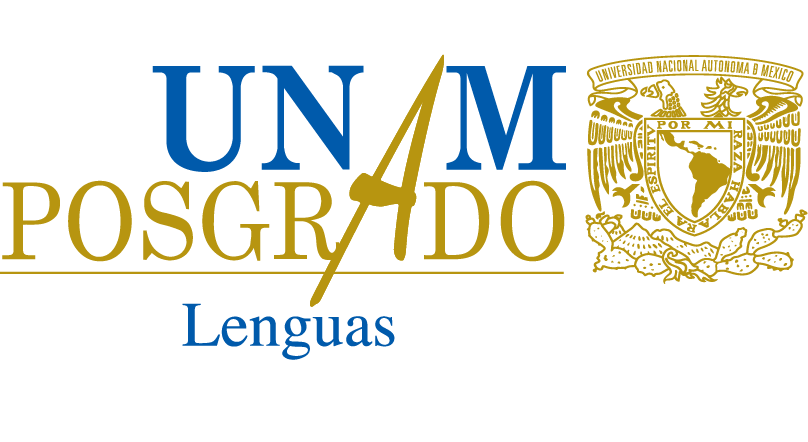 Solicitud de suspensión temporal de estudios Comité Académico del Programa de Especialización enEnseñanza de Español como Lengua Extranjera, a distanciaP r e s e n t eEstimados miembros del Comité:Por este medio solicito su autorización suspender mis estudios por ___________________ semestre (s) correspondiente(s) al (a los) periodo(s) lectivo(s):                       especificar cuántos semestres______________________________________________________________________________________________________________especificar  (p.e. 2020-1 y 2020-2), meses y año que abarcan (enero-junio / agosto diciembre)El motivo de esta solicitud es:___________________________________________________________________________________En espera de su amable respuesta, les envío un cordial saludo.A t e n t a m e n t e,Ciudad Universitaria,  a   ______________________________________________________________                                  	Nombre y firma del(de la)  alumno(a)número de cuenta:  generación:  resolución del comité académico                                                                                                           ______________________________________________________________________________________________________________________________________________________________________________________________________________(motivo)                                                                                                                                                               fecha:  